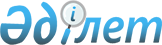 О внесении изменений и дополнений в решение Аршалынского районного маслихата от 13 декабря 2011 года № 43/2 "О районном бюджете на 2012-2014 годы"
					
			Утративший силу
			
			
		
					Решение Аршалынского районного маслихата Акмолинской области от 17 февраля 2012 года № 2/2. Зарегистрировано Управлением юстиции Аршалынского района Акмолинской области 1 марта 2012 года № 1-4-200. Утратило силу в связи с истечением срока применения - (письмо Аршалынского районного маслихата Акмолинской области от 17 июня 2013 года № 136)      Сноска. Утратило силу в связи с истечением срока применения - (письмо Аршалынского районного маслихата Акмолинской области от 17.06.2013 № 136).

      В соответствии с пунктом 5 статьи 104, статьей 106 Бюджетного кодекса Республики Казахстан от 4 декабря 2008 года, подпунктом 1) пункта 1 статьи 6 Закона Республики Казахстан от 23 января 2001 года "О местном государственном управлении и самоуправлении в Республике Казахстан", Аршалынский районный маслихат РЕШИЛ:

      1. Внести в решение Аршалынского районного маслихата "О районном бюджете на 2012-2014 годы" от 13 декабря 2011 года № 43/2 (зарегистрировано в Реестре государственной регистрации нормативных правовых актов № 1-4-196, опубликовано 20 января 2012 года в районной газете "Аршалы айнасы", 21 января 2012 года в районной газете "Вперед") следующие изменения и дополнения:

      пункт 1 изложить в новой редакции:

      "1. Утвердить районный бюджет на 2012-2014 годы, согласно приложениям 1, 2 и 3 соответственно, в том числе на 2012 год в следующих объемах:

      1) доходы – 2 437 937 тысяч тенге, в том числе:

      налоговые поступления – 497 700 тысяч тенге;

      неналоговые поступления – 14 300 тысяч тенге;

      поступления от продажи основного капитала – 20 000 тысяч тенге;

      поступления трансфертов – 1 905 937 тысяч тенге;

      2) затраты – 2 506 405,7 тысяч тенге;

      3) чистое бюджетное кредитование – 16 372 тысячи тенге, в том числе:

      бюджетные кредиты – 19 416 тысяч тенге;

      погашение бюджетных кредитов – 3 044 тысячи тенге;

      4) сальдо по операциям с финансовыми активами – 0 тысяч тенге, в том числе:

      приобретение финансовых активов - 0 тысяч тенге;

      поступления от продажи финансовых активов государства – 0 тысяч тенге;

      5) дефицит бюджета – -84 840,7 тысяч тенге;

      6) финансирование дефицита бюджета – 84 840,7 тысяч тенге;

      7) используемые остатки бюджетных средств – 68 468,7 тысяч тенге.";

      пункт 8 изложить в новой редакции:

      "8. Утвердить резерв местного исполнительного органа на 2012 год в сумме 426,7 тысяч тенге.";

      дополнить пунктом 9-1 следующего содержания:

      "9-1. Учесть, что в районном бюджете на 2012 год в установленном законодательством порядке использованы свободные остатки бюджетных средств, образовавшиеся на 1 января 2012 года в сумме 68 468,7 тысяч тенге.";

      приложения 1, 5 к решению Аршалынского районного маслихата "О районном бюджете на 2012-2014 годы" от 13 декабря 2011 года № 43/2 изложить в новой редакции, согласно приложениям 1, 2 к настоящему решению.

      2. Настоящее решение вступает в силу со дня государственной регистрации в Департаменте юстиции Акмолинской области и вводится в действие с 1 января 2012 года.



      "СОГЛАСОВАНО"

 Районный бюджет на 2012 год Перечень
бюджетных программ района в городе, города
районного значения, поселка, аула (села),
аульного (сельского) округа на 2012 год      

      продолжение таблицы

      

      продолжение таблицы


					© 2012. РГП на ПХВ «Институт законодательства и правовой информации Республики Казахстан» Министерства юстиции Республики Казахстан
				
      Председатель сессии
районного маслихата

С.Джакупов

      Секретарь районного маслихата

Ю.Сериков

      Аким Аршалынского района

Е.Маржикпаев
Приложение 1
к решению Аршалынского
районного маслихата
от 17 февраля 2012 года
№ 2/2Категория

Категория

Категория

Категория

СУММА

Класс

Класс

Класс

СУММА

Подкласс

Подкласс

СУММА

НАИМЕНОВАНИЕ

СУММА

1

2

3

4

5

I. Доходы

2437937,0

1

Налоговые поступления

497700

1

Подоходный налог

17010

2

Индивидуальный подоходный налог

17010

3

Социальный налог

170000

1

Социальный налог

170000

4

Hалоги на собственность

290929

1

Hалоги на имущество

241977

3

Земельный налог

14552

4

Hалог на транспортные средства

30800

5

Единый земельный налог

3600

5

Внутренние налоги на товары, работы и услуги

16390

2

Акцизы

4700

3

Поступления за использование природных и других ресурсов

5000

4

Сборы за ведение предпринимательской и профессиональной деятельности

6690

8

Обязательные платежи, взимаемые за совершение юридически значимых действий и (или) выдачу документов уполномоченными на то государственными органами или должностными лицами

3371

1

Государственная пошлина

3371

2

Неналоговые поступления

14300

1

Доходы от государственной собственности

2300

5

Доходы от аренды имущества, находящегося в государственной собственности

2300

4

Штрафы, пени, санкции, взыскания, налагаемые государственными учреждениями, финансируемыми из государственного бюджета, а также содержащимися и финансируемыми из бюджета (сметы расходов) Национального Банка Республики Казахстан

11000

1

Штрафы, пени, санкции, взыскания, налагаемые государственными учреждениями, финансируемыми из государственного бюджета, а также содержащимися и финансируемыми из бюджета (сметы расходов) Национального Банка Республики Казахстан, за исключением поступлений от организаций нефтяного сектора

11000

6

Прочие неналоговые поступления

1000

1

Прочие неналоговые поступления

1000

Возврат неиспользованных средств, ранее полученных из местного бюджета

3

Поступления от продажи основного капитала

20000

1

Поступления государственного имущества, закрепленного за государственными учреждениями

1305

3

Продажа земли и нематериальных активов

20000

1

Продажа земли

20000

4

Поступления трансфертов

1905937

2

Трансферты из вышестоящих органов государственного управления

1905937

2

Трансферты из областного бюджета

1905937

Функциональная группа

Функциональная группа

Функциональная группа

Функциональная группа

СУММА

Администратор бюджетных программ

Администратор бюджетных программ

Администратор бюджетных программ

СУММА

Программа

Программа

СУММА

НАИМЕНОВАНИЕ

СУММА

II. Затраты

2506405,7

01

Государственные услуги общего характера

199025

112

Аппарат маслихата района (города областного значения)

13571

001

Услуги по обеспечению деятельности маслихата района (города областного значения)

13571

122

Аппарат акима района (города областного значения)

49613

001

Услуги по обеспечению деятельности акима района (города областного значения)

45671

003

Капитальные расходы государственных органов

3942

123

Аппарат акима района в городе, города районного значения, поселка, аула (села), аульного (сельского) округа

118109

001

Услуги по обеспечению деятельности акима района в городе, города районного значения, поселка, аула (села), аульного (сельского) округа

110859

022

Капитальные расходы государственных органов

7250

459

Отдел экономики и финансов района (города областного значения)

17732

001

Услуги по реализации государственной политики в области формирования и развития экономической политики, государственного планирования, исполнения бюджета и управления коммунальной собственностью района (города областного значения)

16428

003

Проведение оценки имущества в целях налогообложения

280

004

Организация работы по выдаче разовых талонов и обеспечение полноты сбора сумм от реализации разовых талонов

207

011

Учет, хранение, оценка и реализация имущества, поступившего в коммунальную собственность

700

010

Приватизация, управление коммунальным имуществом, постприватизационная деятельность и регулирование споров, связанных с этим

117

02

ОБОРОНА

1788

122

Аппарат акима района (города областного значения)

1788

005

Мероприятия в рамках исполнения всеобщей воинской обязанности

1788

03

Общественный порядок, безопасность, правовая, судебная, уголовно-исполнительная деятельность 

1150

458

Отдел жилищно-коммунального хозяйства, пассажирского транспорта и автомобильных дорог района (города областного значения)

1150

021

Обеспечение безопасности дорожного движения в населенных пунктах

1150

04

ОБРАЗОВАНИЕ

1495141

464

Отдел образования района (города областного значения)

1268241

001

Услуги по реализации государственной политики на местном уровне в области образования

7487

003

Общеобразовательное обучение

1054927

004

Информатизация системы образования в государственных учреждениях образования района (города областного значения)

3000

005

Приобретение и доставка учебников, учебно-методических комплексов для государственных учреждений образования района (города областного значения)

10600

006

Дополнительное образование для детей

38313

007

Проведение школьных олимпиад, внешкольных мероприятий и конкурсов районного (городского) масштаба

120

009

Обеспечение дошкольного воспитания и обучения

120274

015

Ежемесячные выплаты денежных средств опекунам (попечителям) на содержание ребенка-сироты (детей-сирот), и ребенка (детей), оставшегося без попечения родителей за счет трансфертов из республиканского бюджета

15869

021

Увеличение размера доплаты за квалификационную категорию воспитателям дошкольных организаций образования за счет трансфертов из республиканского бюджета

250

064

Увеличение размера доплаты за квалификационную категорию учителям школ за счет трансфертов из республиканского бюджета

17401

467

Отдел строительства района (города областного значения)

226900

037

Строительство и реконструкция объектов образования

226900

06

Социальная помощь и социальное обеспечение

76397

123

Аппарат акима района в городе, города районного значения, поселка, аула (села), аульного (сельского) округа

12440

003

Оказание социальной помощи нуждающимся гражданам на дому

12440

451

Отдел занятости и социальных программ района (города областного значения)

63957

001

Услуги по реализации государственной политики на местном уровне в области обеспечения занятости и реализации социальных программ для населения

14942

002

Программа занятости

19550

005

Государственная адресная социальная помощь

1300

006

Оказание жилищной помощи

1100

007

Социальная помощь отдельным категориям нуждающихся граждан по решениям местных представительных органов

6649

010

Материальное обеспечение детей-инвалидов, воспитывающихся и обучающихся на дому

582

011

Оплата услуг по зачислению, выплате и доставке пособий и других социальных выплат

179

014

Оказание социальной помощи нуждающимся гражданам на дому

667

016

Государственные пособия на детей до 18 лет

4608

017

Обеспечение нуждающихся инвалидов обязательными гигиеническими средствами и предоставление услуг специалистами жестового языка, индивидуальными помощниками в соответствии с индивидуальной программой реабилитации инвалида

3093

021

Капитальные расходы государственного органа

300

023

Обеспечение деятельности центров занятости населения

10987

Прочие услуги в области социальной помощи и социального обеспечения

13221

07

Жилищно-коммунальное хозяйство

401737

123

Аппарат акима района в городе, города районного значения, поселка, аула (села), аульного (сельского) округа

15385

008

Освещение улиц населенных пунктов

6074

009

Обеспечение санитарии населенных пунктов

2380

010

Содержание мест захоронений и погребение безродных

363

011

Благоустройство и озеленение населенных пунктов

3132

014

Организация водоснабжения населенных пунктов

3436

458

Отдел жилищно-коммунального хозяйства, пассажирского транспорта и автомобильных дорог района (города областного значения)

6120

018

Благоустройство и озеленение населенных пунктов

6120

467

Отдел строительства района (города областного значения)

380232

004

Проектирование, развитие, обустройство и (или) приобретение инженерно-

коммуникационной инфраструктуры

196513

006

Развитие системы водоснабжения и водоотведения

179813

007

Развитие благоустройства городов и населенных пунктов

1094

019

Строительство жилья

2812

08

Культура, спорт, туризм и информационное пространство

121704

455

Отдел культуры и развития языков района (города областного значения)

97073

001

Услуги по реализации государственной политики на местном уровне в области развития языков и культуры

6547

003

Поддержка культурно-досуговой работы

60500

006

Функционирование районных (городских) библиотек

25732

007

Развитие государственного языка и других языков народа Казахстана

4294

456

Отдел внутренней политики района (города областного значения)

16970

001

Услуги по реализации государственной политики на местном уровне в области информации, укрепления государственности и формирования социального оптимизма граждан

6354

002

Услуги по проведению государственной информационной политики через газеты и журналы 

9616

003

Реализация мероприятий в сфере молодежной политики

1000

465

Отдел физической культуры и спорта района (города областного значения)

7661

001

Услуги по реализации государственной политики на местном уровне в сфере физической культуры и спорта

4284

006

Проведение спортивных соревнований на районном (города областного значения) уровне

171

007

Подготовка и участие членов сборных команд района (города областного значения) по различным видам спорта на областных спортивных соревнованиях

3206

Информационное пространство

38795

10

Сельское, водное, лесное, рыбное хозяйство, особоохраняемые природные территории, охрана окружающей среды и животного мира, земельные отношения

32571

459

Отдел экономики и финансов района (города областного значения)

4404

099

Реализация мер по оказанию социальной поддержки специалистов

4404

473

Отдел ветеринарии района (города областного значения)

14118

001

Услуги по реализации государственной политики на местном уровне в сфере ветеринарии

5613

011

Проведение противоэпизоотических мероприятий

8505

477

Отдел сельского хозяйства и земельных отношений района (города областного значения)

14049

001

Услуги по реализации государственной политики на местном уровне в сфере сельского хозяйства и земельных отношений

13749

011

Проведение противоэпизоотических мероприятий

8505

003

Капитальные расходы государственного органа

300

11

Промышленность, архитектурная, градостроительная и строительная деятельность

19842

467

Отдел строительства района (города областного значения)

6991

001

Услуги по реализации государственной политики на местном уровне в области строительства

6991

468

Отдел архитектуры и градостроительства района (города областного значения)

12851

001

Услуги по реализации государственной политики в области архитектуры и градостроительства на местном уровне

6101

003

Разработка схем градостроительного развития территории района и генеральных планов населенных пунктов

5500

004

Капитальные расходы государственного органа

1250

12

Транспорт и коммуникации

139797

458

Отдел жилищно-коммунального хозяйства, пассажирского транспорта и автомобильных дорог района (города областного значения)

139797

023

Обеспечение функционирования автомобильных дорог

139797

13

Прочие

17253,7

458

Отдел жилищно-коммунального хозяйства, пассажирского транспорта и автомобильных дорог района (города областного значения)

11906

001

Услуги по реализации государственной политики на местном уровне в области жилищно-коммунального хозяйства, пассажирского транспорта и автомобильных дорог

7035

013

Капитальные расходы государственного органа

1250

040

Реализация мероприятий для решения вопросов обустройства аульных (сельских) округов в реализацию мер по содействию экономическому развитию регионов в рамках Программы "Развитие регионов" за счет целевых трансфертов из республиканского бюджета

3621

459

Отдел экономики и финансов района (города областного значения)

426,7

012

Резерв местного исполнительного органа района (города областного значения)

426,7

469

Отдел предпринимательства района (города областного значения)

4921

001

Услуги по реализации государственной политики на местном уровне в области развития предпринимательства и промышленности

4921

15

ТРАНСФЕРТЫ

0

III. Чистое бюджетное кредитование

16372

Бюджетные кредиты

19416

10

Сельское, водное, лесное, рыбное хозяйство, особоохраняемые природные территории, охрана окружающей среды и животного мира, земельные отношения

19416

Сельское хозяйство

459

Отдел экономики и финансов района (города областного значения)

19416

018

Бюджетные кредиты для реализации мер социальной поддержки специалистов

19416

5

Погашение бюджетных кредитов

3044

01

Погашение бюджетных кредитов

3044

1

Погашение бюджетных кредитов, выданных из государственного бюджета

3044

IV. Сальдо по операциям с финансовыми активами

0

Приобретение финансовых активов

0

V. Дефицит (профицит) бюджета

-84 840,7

VI. Финансирование дефицита (использование профицита) бюджета

84 840,7

7

поступление займов

19416

01

внутренние государственные займы

19416

2

договоры займа

19416

16

Погашение займов

3044

Погашение займов

459

Отдел экономики и финансов района (города областного значения)

3044

005

Погашение долга местного исполнительного органа перед вышестоящим бюджетом

3044

8

используемые остатки бюджетных средств

68468,7

Приложение 2
к решению Аршалынского
районного маслихата
от 17 февраля 2012 года
№ 2/2Функциональная группа

Функциональная группа

Функциональная группа

Функциональная группа

Сумма

Аппарат акима

п. Аршалы

Администратор бюджетных программ

Администратор бюджетных программ

Администратор бюджетных программ

Сумма

Аппарат акима

п. Аршалы

Программа

Программа

Сумма

Аппарат акима

п. Аршалы

Наименование

Сумма

Аппарат акима

п. Аршалы

1

2

3

4

5

6

01

Государственные услуги общего характера

118109

14729

123

Аппарат акима района в городе, города районного значения, поселка, аула (села), аульного (сельского) округа

118109

14729

001

Услуги по обеспечению деятельности акима района в городе, города районного значения, поселка, аула (села), аульного (сельского) округа

110859

13479

022

Капитальные расходы государственного органа

7250

1250

06

Социальная помощь и социальное обеспечение

12440

3683

123

Аппарат акима района в городе, города районного значения, поселка, аула (села), аульного (сельского) округа

12440

3683

003

Оказание социальной помощи нуждающимся гражданам на дому

12440

3683

07

Жилищно-коммунальное хозяйство

15385

4850

123

Аппарат акима района в городе, города районного значения, поселка, аула (села), аульного (сельского) округа

15385

4850

008

Освещение улиц населенных пунктов

6074

2185

009

Обеспечение санитарии населенных пунктов

2380

580

010

Содержание мест захоронений и погребение безродных

363

78

011

Благоустройство и озеленение населенных пунктов

3132

1932

014

Организация водоснабжения населенных пунктов

3436

75

Итого

145934

23262

в том числе

в том числе

в том числе

в том числе

в том числе

в том числе

Анарский сельский округ

Арнасайский аульный округ

Акбулакский сельский округ

Берсуатский сельский округ

Волгодоновский сельский округ

Констановский сельский округ

7

8

9

10

11

12

7340

7310

6733

9098

8939

12005

7340

7310

6733

9098

8939

12005

7340

7310

6733

7848

8839

10405

0

0

0

1250

100

1600

2253

185

537

335

641

1858

2253

185

537

335

641

1858

2253

185

537

335

641

1858

1247

429

578

769

884

2002

1247

429

578

769

884

2002

840

0

0

360

450

0

150

150

150

150

150

150

24

20

24

24

26

24

100

100

100

100

100

100

133

159

304

135

158

1728

10840

7924

7848

10202

10464

15865

Аульный округ Турген

Аульный округ Жибек жолы

Ижевский сельский округ

Булаксайский аульный округ

Сарабинский сельский округ

Михайловский сельский округ

13

14

15

16

17

18

7735

9256

9199

8221

9553

7991

7735

9256

9199

8221

9553

7991

7735

9256

9199

6671

8053

7991

0

0

0

1550

1500

0

515

503

0

489

260

1181

515

503

0

489

260

1181

515

503

0

489

260

1181

638

1648

504

458

463

915

638

1648

504

458

463

915

320

1300

187

0

0

432

150

150

150

150

150

150

24

24

24

24

23

24

100

100

100

100

100

100

44

74

43

184

190

209

8888

11407

9703

9168

10276

10087

